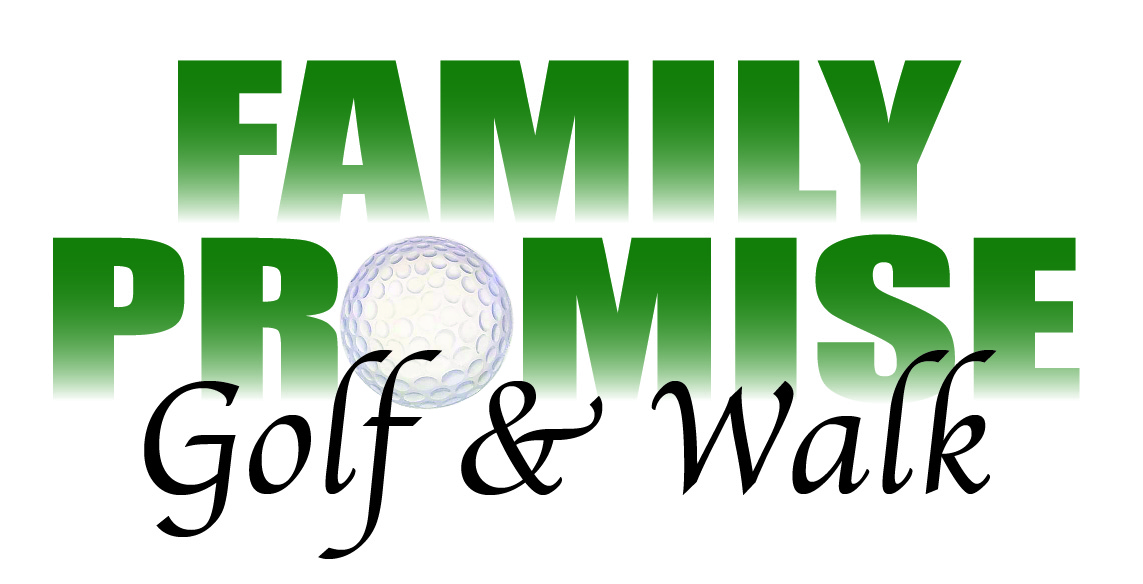 1:00 Shotgun start on Friday May 12, 2017Links Golf Course10623 N. Chase Rd.Post Falls ID  82854Golf RegistrationFees $100.00 per personIndividual we will find you a team:Print First and Last Name______________________________________________Contact Email _____________________________________________Contact telephone/cell number ______________________________ Check Number: _________________________________Team Registration:Contact Person Name ________________________________________________Contact Person Email _________________________________________________Contact Person telephone/cell number __________________________________Each team consists of 4 people.  Please list your team members below:________________________________________________________________________________________________________________________________________________________________________________________________________________________________________________Make your check payable to: FPNI and mail along with registration to FPNI P.O. Box 3682  Coeur d’Alene ID  83814 Email Kevin at kgarasky@gmail.com for information